§442.  HearingsThe commissioner may establish and promulgate official grades and standards for farm products, excepting dairy products produced within the State for the purposes of sale, and may from time to time amend or modify such grades and standards. Before establishing, amending or modifying any such grades or standards, the said commissioner shall hold public hearings in such places within the State as shall be most convenient to producers of the commodity under consideration. Notice of such hearings shall be provided in the manner specified in the Maine Administrative Procedure Act and shall further be provided in a newspaper or newspapers of general circulation within the county where the hearing is to be held.  [PL 1977, c. 694, §47 (AMD).]SECTION HISTORYPL 1977, c. 694, §47 (AMD). The State of Maine claims a copyright in its codified statutes. If you intend to republish this material, we require that you include the following disclaimer in your publication:All copyrights and other rights to statutory text are reserved by the State of Maine. The text included in this publication reflects changes made through the First Regular and First Special Session of the 131st Maine Legislature and is current through November 1, 2023
                    . The text is subject to change without notice. It is a version that has not been officially certified by the Secretary of State. Refer to the Maine Revised Statutes Annotated and supplements for certified text.
                The Office of the Revisor of Statutes also requests that you send us one copy of any statutory publication you may produce. Our goal is not to restrict publishing activity, but to keep track of who is publishing what, to identify any needless duplication and to preserve the State's copyright rights.PLEASE NOTE: The Revisor's Office cannot perform research for or provide legal advice or interpretation of Maine law to the public. If you need legal assistance, please contact a qualified attorney.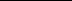 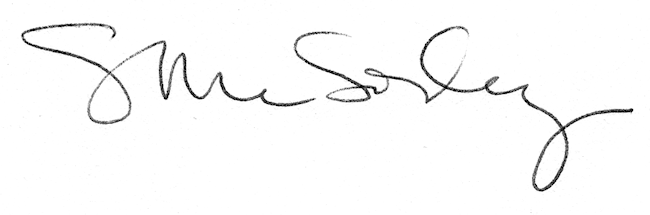 